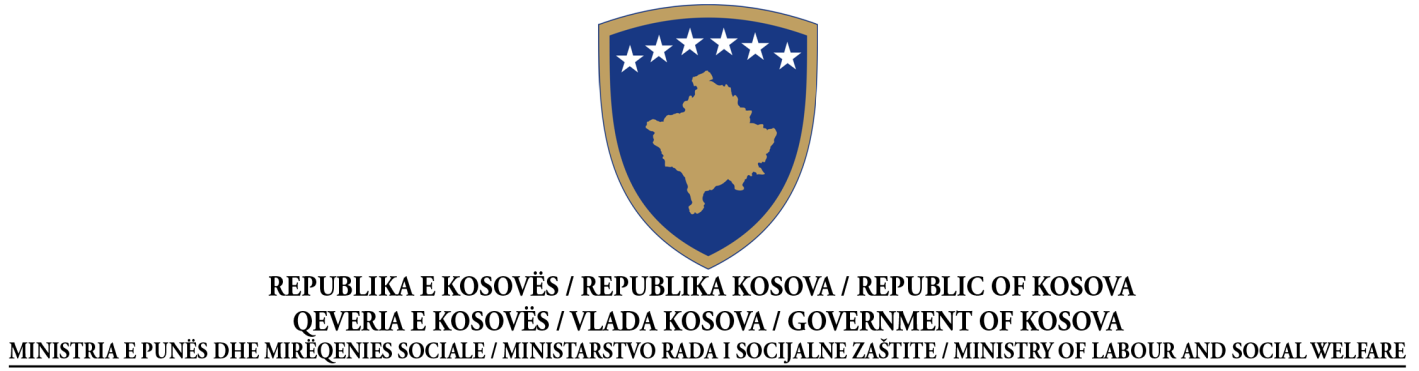 NJOFTIM PËR KONTRATËFURNIZIM – Ri- Shpallje-1Sipas Nenit 40 të Ligjit Nr. 04/L-042 për Prokurimin Publik të Republikës se Kosovës, i ndryshuar dhe plotësuar me ligjin Nr. 04/L-237, ligjin Nr. 05/L-068 dhe ligjin Nr. 05/L-092 Data e përgatitjes së njoftimit:  14.11.2017Ky njoftim është përgatitur në GJUHËT:NENI I: AUTORITETI KONTRAKTUESI.1) EMRI DHE ADRESA E AUTORITETIT KONTRAKTUES (AK)Kontrata përshinë prokurimin e përbashkëtKontrata shpërblehet nga Agjencia Qendrore e ProkurimitNëse po, specifiko identitetin e të gjitha Autoriteteve Kontraktuese që kanë të drejtë të bëjnë porosi nën termet e kontratës ose referoju një Aneksi.NENI II: LËNDA E KONTRATËSII.1) PËRSHKRIMIII.2) SASIA APO FUSHËVEPRIMI I KONTRATËSII.3) KOHËZGJATJA E KONTRATËS APO AFATET KOHORE PËR PËRFUNDIMNENI III: INFORMACIONET LIGJORE, EKONOMIKE, FINANCIARE DHE TEKNIKEIII.1) KUSHTET NË LIDHJE ME KONTRATËNIII.2) KUSHTET PËR PJESËMARRJENENI IV: PROCEDURAIV.1) LLOJI I PROCEDURËSIV. 2) KRITERET E DHËNIESIV.3) INFORMACIONET ADMINISTRATIVENENI V: INFORMACIONET PLOTËSUESEV.1) ANKESATV.2) INFORMACIONET SHTESËNr i Prokurimit20917027 136ShqipSerbishtAnglishtEmri zyrtar: Ministria e Punës dhe Mirëqenies SocialeEmri zyrtar: Ministria e Punës dhe Mirëqenies SocialeEmri zyrtar: Ministria e Punës dhe Mirëqenies SocialeEmri zyrtar: Ministria e Punës dhe Mirëqenies SocialeAdresa Postare: Rr.e UÇK- pa nr PrishtinëAdresa Postare: Rr.e UÇK- pa nr PrishtinëAdresa Postare: Rr.e UÇK- pa nr PrishtinëAdresa Postare: Rr.e UÇK- pa nr PrishtinëQyteti: PrishtinëKodi postar: 10000 Kodi postar: 10000 Vendi: PrishtinëPersoni kontaktues: Minavere GerguriPersoni kontaktues: Minavere GerguriTelefoni:038 200 26 075Telefoni:038 200 26 075Email:Minavere.gerguri@rks-gov.netEmail:Minavere.gerguri@rks-gov.netFaksi: Faksi: Adresa e Internetit http://mpms.rks-gov.net/ Adresa e Internetit http://mpms.rks-gov.net/ “[shëno web e AK]”“[shëno web e AK]”PoJoPoJoII.1.1) Titulli i kontratës i dhënë nga autoriteti kontraktues:   FURNIZIM ME PAJISJE TE TEKNOLOGJISË INFORMATIVE/ Ri-shpallje-1II.1.1) Titulli i kontratës i dhënë nga autoriteti kontraktues:   FURNIZIM ME PAJISJE TE TEKNOLOGJISË INFORMATIVE/ Ri-shpallje-1II.1.1) Titulli i kontratës i dhënë nga autoriteti kontraktues:   FURNIZIM ME PAJISJE TE TEKNOLOGJISË INFORMATIVE/ Ri-shpallje-1II.1.2)  Lloji i kontratës dhe lokacioni i punëve,  vendi i dorëzimit apo realizimitII.1.2)  Lloji i kontratës dhe lokacioni i punëve,  vendi i dorëzimit apo realizimitII.1.2)  Lloji i kontratës dhe lokacioni i punëve,  vendi i dorëzimit apo realizimit   Punë        Furnizime    Shërbime Ekzekutim Plani dhe ekzekutimi Realizimi, në çfarëdo mënyre, të punës, përgjegjës me kërkesa Blerja Qira financiare (lizing) Qira Blerje me këste Një kombinim i këtyreVendi apo vendndodhja kryesore e  punëve______________________________________________Vendi kryesor i dorëzimitZyrat e MPMSVendi kryesor i realizimit______________________________________________II.1.3) Njoftimi përfshinëKrijimin e kontratës publike kornizëII.1.3) Njoftimi përfshinëKrijimin e kontratës publike kornizëII.1.3) Njoftimi përfshinëKrijimin e kontratës publike kornizëII.1.5) Përshkrim i shkurtër i lëndës së kontratësLënda e kontratës ka të bëjë me furnizimin  me pajisje te teknologjisë informativeII.1.5) Përshkrim i shkurtër i lëndës së kontratësLënda e kontratës ka të bëjë me furnizimin  me pajisje te teknologjisë informativeII.1.5) Përshkrim i shkurtër i lëndës së kontratësLënda e kontratës ka të bëjë me furnizimin  me pajisje te teknologjisë informativeII.1.6) Klasifikimi i Fjalorit të Përgjithshëm të Prokurimit (FPP): 30-9II.1.6) Klasifikimi i Fjalorit të Përgjithshëm të Prokurimit (FPP): 30-9II.1.6) Klasifikimi i Fjalorit të Përgjithshëm të Prokurimit (FPP): 30-9II.1.7) Variantet pranohenII.1.7) Variantet pranohenII.1.7) Variantet pranohenII.1.8) Ndarja në PjesëII.1.8) Ndarja në PjesëII.1.8) Ndarja në PjesëII.1.11) Vlera e parashikuar e kontratës: 9,900.00 € II.1.11) Vlera e parashikuar e kontratës: 9,900.00 € II.1.11) Vlera e parashikuar e kontratës: 9,900.00 € Sasia apo fushëveprimi i përgjithshëm (përfshirë të gjitha pjesët dhe opsionet nëse aplikohen)Llaptop sasia është 2 copë,kompjuter me monitor 10 copë, printer bardh e zi 10 copë,printer kolor 2 copë,Diktafon 1 copë.,Video projektor 1 copë.Kohëzgjatja ne ditë 20 ditë kalendarike  (nga nënshkrimi i kontratës)Fillimi  Me nënshkrimin e kontratës III.1.1) Siguria e kërkuar e ekzekutimitIII.1.2) Forma ligjore që do të merret përmes grupit të operatorëve ekonomik të cilëve do t`u jepet kontrata (nëse aplikohet):III.1.3) Kushtet e tjera të veçanta me të cilat ka të bëjë ekzekutimi i kontratës.Nëse po, përshkrimi i kushteve të veçantaIII.2.1)  Kërkesat e përshtatshmërisë:Kërkesa1. Deklarata nën betim se operatori ekonomik përmbushë kërkesat mbi përshtatshmërinë neni 65 të Ligjit nr. 04/L-042 për Prokurimin Publik, i ndryshuar dhe plotësuar me ligjin Nr. 04/L-237, ligjin Nr. 05/L-068 dhe ligjin. No. 05/L-092, do të dorëzohen në formë të Aneksit 2 – origjinalKërkesa2. Një dokument nga Administrata Tatimore e vendit tuaj të themelimit, se ju nuk jeni me vonesë për pagimin e tatimeve së paku deri në tremujorin e fundit para datës se publikimit të Njoftimit të Kontratës Dëshmia e kërkuar dokumentare:D1. Deklarata nën betim nga tenderuesi duke përdorur formën e përcaktuar ne dosjen e tenderit –   Aneksi D2. Vërtetimin nga Administrata Tatimore (kopje).Dokumenti (nën 2) duhet të dorëzohet vetëm nga tenderuesi fitues, para publikimit të dhënies së kontratës. Në rast të dështimit në dorëzim të dokumentit të tillë, tenderi i juaj do të refuzohet dhe AK do të vazhdojë me tenderuesin e listuar të radhës.III.2.2) Përshtatshmëria profesionale:Kërkesa 1.  Regjistrimin si operator ekonomik në regjistrin profesional, komercial dhe/ose të  korporatës në shtetin e themelimit të  operatorit ekonomik- Certifikata Regjistrimit të Biznesit.( nëse OE i jashtëm shpallet fitues duhet te regjistroj përfaqësinë në Kosovë para nënshkrimit të kontratës).Kërkesa 2. Çertifikata e numrit fiskal (vetëm për kompanitë vendore)Dëshmia e kërkuar dokumentare:1.Çertifikata e regjistrimit te biznesit –(kopje)2.Çertifikata e numrit fiskal-  (kopje)III.2.3) Kapaciteti ekonomik dhe financiar                  N/ADëshmia e kërkuar dokumentare:                 N/AIII.2.4) Kapaciteti teknik dhe profesionalKërkesa1: Operatori ekonomik duhet të ketë të përfunduar me sukses të paktën  dy (2) kontrata për furnizime të ngjashme në tri vitet e fundit (2014, 2015 dhe 2016).Kërkesa 2. Katalogë/broshurë me karakteristika teknike të prodhuesit në detaje me të cilën është e mundur vlerësimi i specifikave teknike të ofruara.Dëshmia e kërkuar dokumentareNjë listë e kontratave të realizuara nga O.E me të cilën specifikohen furnizimet me pajisje te TI-së në tri vitet e fundit (2014,2015,2016), duke saktësuar produktet e furnizuara, shumën e kontratës, datën dhe pranuesit ( Origjinale dhe e vulosur) . Të bashkangjitet me  refereca për kontratat përkatëse ( kopje). Katalogë / broshurë me detajet e nevojshme për vlerësim për të gjitha paisjet.IV.1.1) Lloji i procedurës  Kuotim i Çmimit Çmimi më i ulëtIV.3.1) Publikimet paraprake në lidhje me kontratën e njëjtë,Njoftim paraprak:     Publikime tjera :   Njoftim per kontratë Rishpallje data e publikimit: 17.10.2017    IV.3.2) Kushtet për marrjen e dosjes së tenderitAfati i fundit për pranimin e kërkesave për  dosjen e tenderit data 22.11.2017 ora 15:00h në e- mail adresë  Minavere.gerguri@rks-gov.netDokumentet me pages IV.3.3) Afati i fundit për pranim të tenderëve data  23.11.2017    koha 14:00h  vendi Rr. “UÇK”, nr. 1,Ndërtesa  Qendrore e MPMS, kati I, zyra e Prokurimit nr. 103,  Prishtinë, KosovëIV.3.4) Afati kohor për dorëzimin e tenderëve është shkurtuar: po               joIV.3.5) A është e nevojshme siguria e tenderit:IV.3.6) Periudha e vlefshmërisë së tenderit: në ditë: 30 ditë kalendarikeIV.3.7) Takimi për hapjen e tenderëve:data 23.11.2017     koha 14:30h   vendi –Rr. “UÇK”, nr. 1, ndërtesa  Qendrore e MPMS, kati I, zyra e Prokurimit nr. 103,  Prishtinë, KosovëÇdo palë e interesuar mund të bëjë ankesë pranë Autoritetit Kontraktues, në bazë të nenit 108/A të Ligjit Nr. 04/L-042 për Prokurimin Publik të Republikës se Kosovës, i ndryshuar dhe plotësuar me ligjin Nr. 04/L-237, ligjin Nr. 05/L-068 dhe ligjin Nr. 05/L-092 ne adresën e specifikuar ne Nenin I te këtij Njoftimi për kontratë. Shënim: operatorët ekonomik do të kenë të drejtë të dorëzojnë tenderin, kërkesën për pjesëmarrje dhe dokumentet e tjera të nevojshme apo dosjet të cilat u lejohen gjatë kryerjes së një aktiviteti të prokurimit në gjuhën Shqipe, Serbe Në rast mos përputhje mes gjuhëve dominon gjuha Shqipe